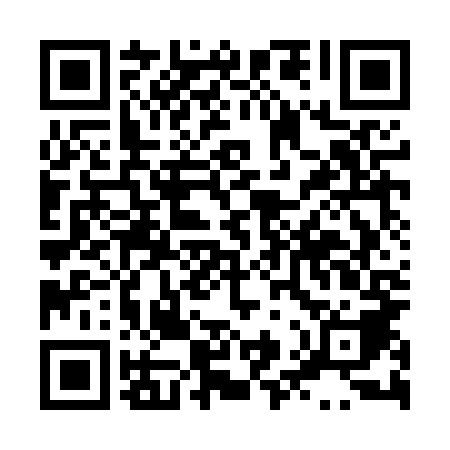 Ramadan times for Glebowice, PolandMon 11 Mar 2024 - Wed 10 Apr 2024High Latitude Method: Angle Based RulePrayer Calculation Method: Muslim World LeagueAsar Calculation Method: HanafiPrayer times provided by https://www.salahtimes.comDateDayFajrSuhurSunriseDhuhrAsrIftarMaghribIsha11Mon4:244:246:1512:033:565:515:517:3612Tue4:214:216:1312:033:575:535:537:3813Wed4:194:196:1112:023:595:555:557:4014Thu4:174:176:0912:024:005:575:577:4215Fri4:144:146:0612:024:025:585:587:4416Sat4:124:126:0412:024:036:006:007:4617Sun4:094:096:0212:014:046:026:027:4818Mon4:074:076:0012:014:066:036:037:5019Tue4:044:045:5712:014:076:056:057:5220Wed4:014:015:5512:004:096:076:077:5421Thu3:593:595:5312:004:106:086:087:5522Fri3:563:565:5012:004:116:106:107:5723Sat3:543:545:4811:594:126:126:127:5924Sun3:513:515:4611:594:146:146:148:0125Mon3:483:485:4411:594:156:156:158:0426Tue3:463:465:4111:594:166:176:178:0627Wed3:433:435:3911:584:186:196:198:0828Thu3:403:405:3711:584:196:206:208:1029Fri3:373:375:3411:584:206:226:228:1230Sat3:353:355:3211:574:216:246:248:1431Sun4:324:326:3012:575:237:257:259:161Mon4:294:296:2812:575:247:277:279:182Tue4:264:266:2512:565:257:297:299:203Wed4:234:236:2312:565:267:307:309:234Thu4:214:216:2112:565:287:327:329:255Fri4:184:186:1912:565:297:347:349:276Sat4:154:156:1612:555:307:357:359:297Sun4:124:126:1412:555:317:377:379:328Mon4:094:096:1212:555:327:397:399:349Tue4:064:066:1012:555:337:407:409:3610Wed4:034:036:0812:545:357:427:429:39